 Οι αριθμοί από το 1 έως το 5 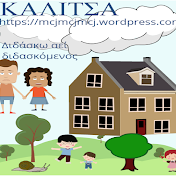  Ονοματεπώνυμο : ……………………………………………………………………………………………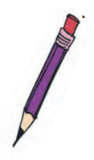 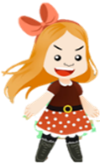 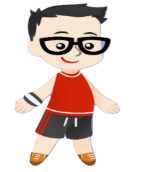 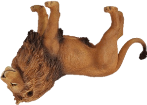 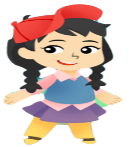   2      3      5         4     1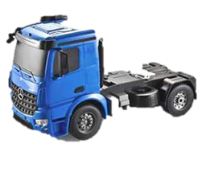 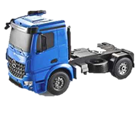 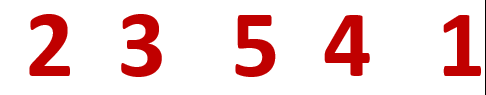 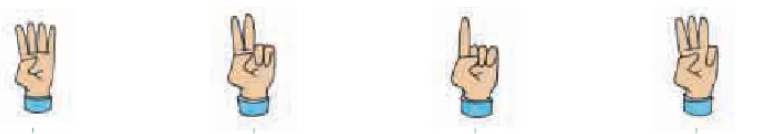 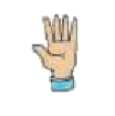 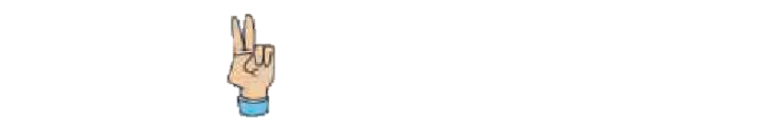 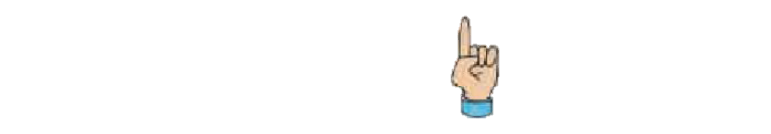 